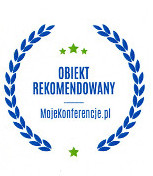 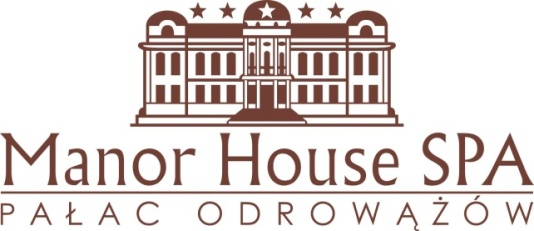 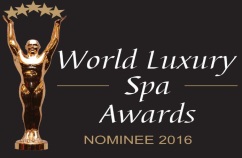 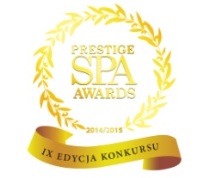 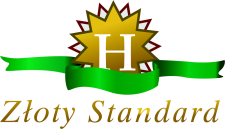 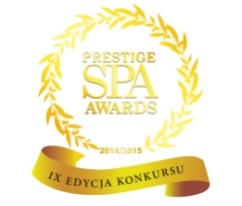 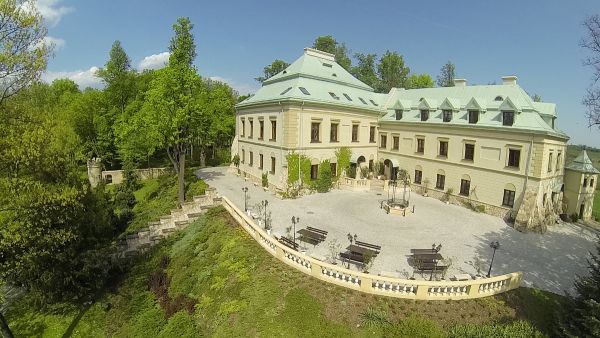    MANOR HOUSE  Spółka z o.o.97-500 Radomskoul. Ks. Kościowa 24 ANIP  772-16-36 424tel./fax  +48  44 682 12 21   www.manorhouse.plkonferencje@manorhouse.plSzanowni Państwo, miło nam, że zainteresowała Państwa nasza oferta. Manor House Spa to wyjątkowe i urokliwe miejsce położone w samym sercu zabytkowego parku z zapierającymi dech w piersiach monumentami przyrody i architektury. Znajdujący się na terenie jednej z najstarszych rezydencji ziemiańskich w Polsce kompleks Manor House Spa zawiera piękny XV-wieczny 5* Pałac Odrowążów, XV-wieczna 4* Stajnia Platera i Termy Zamkowe. To tu krzyżują się drogi luksusu i tradycji - warto skosztować ukojenia regeneracyjnych zabiegów i jednocześnie odbyć podróż do szlacheckiej przeszłości.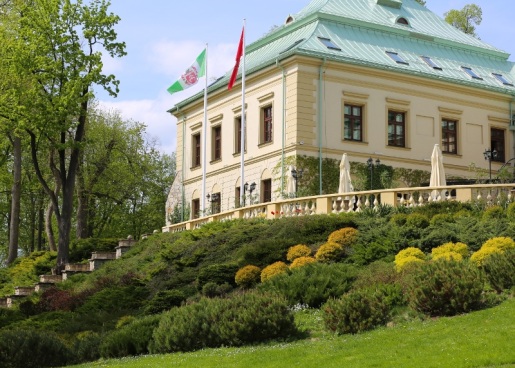 Manor House Spa z energetycznym, najlepszym w Polsce holistycznym Spa  zapewnia najwyższy standard usług.  Bogata oferta uzdrawiających i odprężających zabiegów bazuje na leczniczych i relaksacyjnych właściwościach wody. Autorski program odmładzający Manor House Spa  jest doskonałą alternatywą dla zabiegów chirurgicznych. Ta niezwykle skuteczna terapia oparta jest wyłącznie o naturalne metody, zgodnie z filozofią Manor House Spa.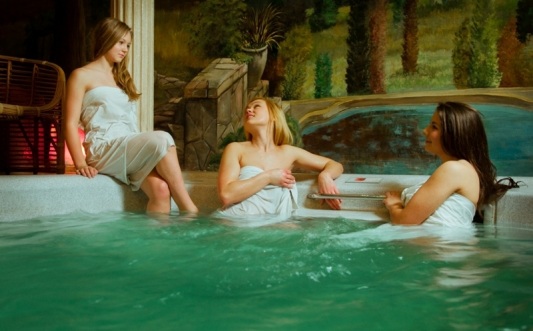 Do dyspozycji naszych Gości w Termach Zamkowych znajdują się Łaźnie Rzymskie i bezchlorowy Basen Ery Wodnika z ożywioną wodą Grandera. W Witalnej Wiosce Spa® czekają na Państwa słowiańskie rytuały, dla osób aktywnych wiele dodatkowych atrakcji: stadnina koni, firewalking, a dla Gości ceniących sobie ciszę i spokój szereg holistycznych zabiegów, m.in.: muzykoterapię, sylwoterapię, haloterapię i balneoterapię. Całkowite odprężenie i odzyskanie równowagi między ciałem i duszą będą mieli Państwo okazję odczuć dzięki wyjątkowej energii wody, Zmieni i drzew w otoczeniu Kamiennego Kręgu Mocy i energetycznej Piramidy Horusa.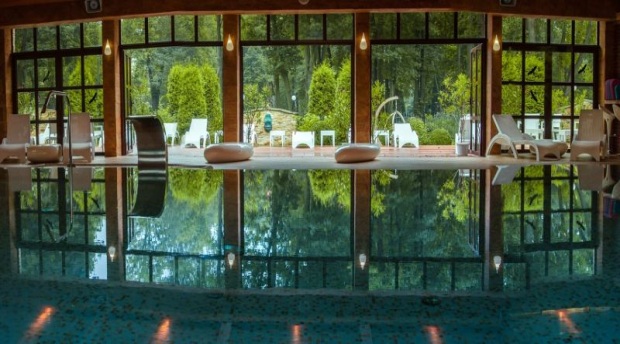 Specjalnie dla Państwa w historycznych wnętrzach przygotowaliśmy 59 indywidualnie zaprojektowanych pokoi z autorskim programem SPA oraz jedyne w Polsce pokoje ofuro SPA. Dostosowaliśmy się również dla Gości zmagających się z alergiami. Manor House Spa spełnia restrykcyjne wymogi i kryteria stając się prestiżowym „hotelem przyjaznym osobom z alergiami” odznaczonym  międzynarodowym certyfikatem ECARF. 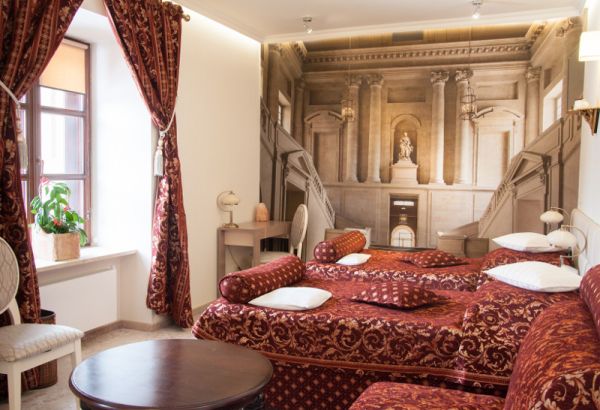 Do Państwa dyspozycji oddajemy specjalnie urządzone pokoje, wyposażone dodatkowo w oczyszczający jonizator powietrza, jonizującą lampę solną oraz oczywiście antyalergiczne pokrowce na materace, koce i poduszki. W pokojowym standardzie znajduje się również bawełniana pościel, poduszki z łuską gryczaną, a także naturalne produkty do higieny osobistej - bezzapachowe i hipoalergiczne. 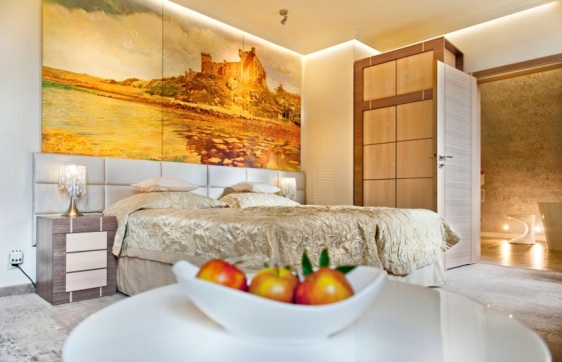 Zapewniamy również stały dostęp do produktów przeznaczonych dla alergików i wegan, z możliwością wcześniejszego zamawiania posiłków oraz pozostałe, wyśmienite dania i potrawy przyrządzane w oparciu o zdrowe, naturalne i ekologiczne produkty z lokalnych upraw. Czyste i nieskażone powietrzem, okoliczne parki i naturalne tereny są naszym dodatkowym atutem. 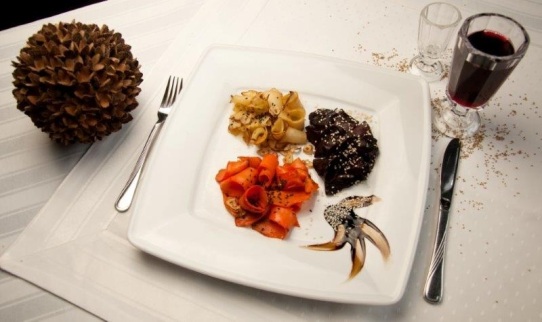 Do dyspozycji gości jest także 10 przestrzennych, wielofunkcyjnych sal konferencyjnych. Kompleksowe wyposażenie konferencyjne i nowoczesny sprzęt. Profesjonalna obsługa oraz gwarancja sprawnego przebiegu spotkań, szkoleń i konferencji, a prestiżu i wyjątkowej atmosfery dodają stylowe i luksusowe wnętrza.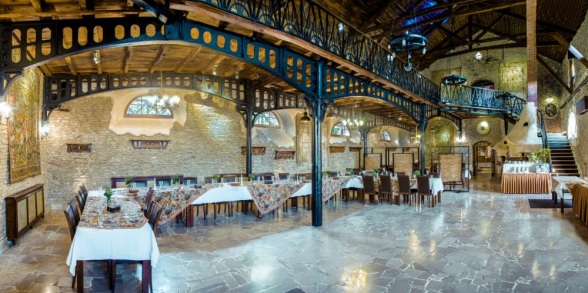 Wszystkim oferowanym przez nasz zespół działaniom towarzyszy profesjonalizm, rzetelność, pasja i zamiłowanie do piękna. Nieustannie poszukujemy nowych rozwiązań i wzbogacamy naszą ofertę o unikalne, innowacyjne usługi, o czym mogą Państwo przekonać się sami odwiedzając Manor House Spa.INFORMACJE  DODATKOWEdoba hotelowa rozpoczyna się o godz.15,oo  i kończy o godz.12,oo w dniu wyjazdu przedłużenie doby hotelowej jest możliwe pod warunkiem dostępności pokoi i podlega dodatkowej opłacie. Z myślą o komforcie naszych Gości przygotowaliśmy specjalną salę Gościnną z łazienkami, szatnią i bagażownią, która ma służyć za miejsce pobytu dla tych, którzy chcą do nas przybyć lub nas opuścić w godzinach innych niż wynika z doby hotelowej.bezpieczny parking dla Gości hotelowych (teren ogrodzony): -  samochód osobowy   - 20,oo zł/dobę, bus do 20 osób – 40,00/doba, autokar - 60 zł/dobę. Koszt parkingu doliczony do końcowej faktury lub płatny gotówką przy wyjeździe.Parkingi dla aut osobowych i dostawczych obsługi technicznej imprezy – płatne dodatkowo.udostępnienie sali (bądź terenu) dla artystów i ich ekip technicznych w godzinach wcześniejszych przed planowanym występem płatne dodatkowo - 150zł za godzinę.wynajęcie pomieszczenia na garderobę, składowanie rekwizytów, sprzętów itp. - cena do uzgodnienia.użyczenie i przetransportowanie kuchni polowej, rusztów grilowych poza teren Manor House – cena do uzgodnienia, drewno do kuchni polowej i na ognisko – 1m przestrzenny 250zł.PŁATNOŚĆ KOŃCOWAkońcowa płatność wynikająca z kalkulacji i dodatkowych  usług na podstawie wystawionej końcowej faktury będzie realizowana z 7 dniowym terminem płatności na konto Manor House Spółka  z  o.o.   PKO BP S.A.  nr   54 1020 3958 0000 9802 0084 8853 ZAŁACZNIK nr.2 Chlewiska 26.05.2021,  Ofertę przygotował: Karolina Balcerak 513-057-264 Zamawiający: Stowarzyszenie Niemedycznej Kadry Ochrony ZdrowiaNIP 9542728228REGON 241952828ul. Wybickiego 7a lok 19/331-251 KrakówKatarzyna Kosik-Gajewskakkgajewska77@o2.pl KALKULACJA NA POBYT W POSIADŁOŚCI MANOR HOUSE SPA CHLEWISKADla grupy 20 osób w dniach 6-7.06.2021 r I dzień 06.06.2021 Niedziela  doba hotelowa rozpoczyna się o godz.15,oo  i kończy o godz.12,oo w dniu wyjazdu,  przedłużenie doby hotelowej jest możliwe pod warunkiem dostępności pokoi i podlega dodatkowej opłacie„Z myślą o komforcie naszych Gości przygotowaliśmy specjalną salę Gościnną z łazienkami, szatnią i bagażownią, która ma służyć za miejsce pobytu dla tych, którzy chcą do nas przybyć lub nas opuścić w godzinach innych niż wynika z doby hotelowejDo 12:00Przyjazd Gości do Hotelu  Zameldowanie zgodnie z dobą hotelową od 15:00 13:00-14:00Obiad bufet dla 20 osób Zupa z pomidorów z domowymi kluseczkami Kołduny czosnkowe w bulionie Zrazy zawijane wieprzowe w sosie pieczeniowym Kurczak w brokułach – w sosie śmietanowym na bazie wina Filet z łososia grillowany Bufet skrobiowyBufet Sałatkowy Deser Kawa, herbata oraz woda w cenie posiłku14-19:00Zajęcia 19:30Kolacja serwowana z zimną płyta do 4 godzin dla 20 osób Serwowane :Zupa z grzybów leśnych z łazankami Szczupak w kaparowo-pomarańczowym sosie z purre z seleraMix sałat z dressingiem Lody waniliowe z oliwą z pestek dyni Zimna płyta do 4 godzin :Półmisek mięs pieczystych (karczek, schab)Rolada z piersi indyka z delikatną wątróbką drobiowąDeska serów różnych Filet z kurczaka z wątróbką drobiową i czerwoną paprykąTymbaliki drobioweTortilla z pastą z szynkiKruche babeczki z pastą z szynki wędzonejSałatka z łososia z kapustą pekińskąSałatka grecka z serem feta, oliwkami, papryką, pomidorem, ogórkiem i cebulą na sałacie lodowejDip ze świeżej czerwonej papryki z orzechami włoskimiSos miodowo-musztardowyMasłoPieczywo wypiekaneCiasto dworskieOwoce całoroczneII dzień 07.06.2021r Poniedziałek 7:00-8:30Śniadanie w formie bufetu – dla 20 osób wliczone w cenę noclegu doba hotelowa rozpoczyna się o godz.15,oo  i kończy o godz.12,oo w dniu wyjazdu,  przedłużenie doby hotelowej jest możliwe pod warunkiem dostępności pokoi i podlega dodatkowej opłacie„Z myślą o komforcie naszych Gości przygotowaliśmy specjalną salę Gościnną z łazienkami, szatnią i bagażownią, która ma służyć za miejsce pobytu dla tych, którzy chcą do nas przybyć lub nas opuścić w godzinach innych niż wynika z doby hotelowej.”9:00-11:00WALNE ZEBRANIE CZŁONKÓW SNKOZ12:00Wymeldowanie Gości z pokoi 12:00-13:00Obiad bufet dla 20 osób Rolada z kurczaka z boczkiem i śliwką na sosie z zielonym pieprzem  Filet rybny na sosie koperkowo-cytrynowym Makaron szpinakowo—ryżowy z kaparami, suszonymi pomidorami i świeżym szpinakiem Krem z brokuł z grzanką Krem z białych warzyw Bufet sałatkowy Bufet skrobiowy Deser Kawa, herbata oraz woda w cenie posiłku- wyjazd Gościbezpieczny parking dla Gości hotelowych (teren ogrodzony): -1  samochód osobowy   - 20,00 zł/dobę, bus do 20 osób – 40,00/doba, autokar - 60 zł/dobę. Koszt parkingu doliczony do końcowej faktury lub płatny gotówką przy wyjeździe.Gratis  